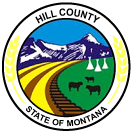 Commissioner’s Weekly Calendar forApril 15 – 19, 2024MONDAY – April 15, 20249:30 a.m. – Commissioner Working Session in the Commissioner’s Office1:30 p.m. – Building Manager Meeting in the Commissioner’s OfficeTUESDAY – April 16, 202410:30 a.m. – Road Department Meeting in the Commissioner’s Office1:30 p.m. – Unified Disposal Meeting in the Timmons Room5:30 p.m. – Great Northern Fair Board Commission Meeting at the Great Northern Fairgrounds Community CenterWEDNESDAY – April 17, 20249:00 a.m. – County Officials Meeting in the Timmons Room12:00 p.m. – Hill County Board of Health Meeting in the Annex Meeting Room1:30 p.m. – Hill County Levee RSID/RMD Meeting with Jonathan Weaver with Great West Engineering in the Commissioner’s OfficeTHURSDAY – April 18, 202410:00 a.m. – Weekly Commissioner Business Meeting in the Commissioner’s Office11:30 p.m. – Bear Paw Development Board Meeting via Zoom 3:00 p.m. – Havre City-County Airport Meeting at City Hall5:00 p.m. – Conservation District Board Meeting at the USDA BuildingFRIDAY – April 19, 2024Regular Business Hours